Na základě předložené nabídky objednáváme nábytek do učeben. Předem dohodnutá cena Kč 73 665,00 včetně DPH.Dílo uhradíme po jeho předání na základě vystavené faktury.S poděkováním a pozdravemMgr. Eva Š v o l b o v á    ředitelka školy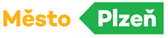 Akceptace objednávkyTímto akceptujeme výše uvedenou objednávku.								Vlastislav Vodrážka21.10.2019Dne											 (označení dodavatele, osoby podepisující, podpis)21              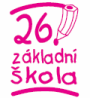 26. základní škola Plzeň, Skupova 22, příspěvková organizace                                     Adresa: Skupova 22, 301 00 Plzeň            VP TRUHLÁŘSTVÍPlzeňIČ:07027460VÁŠ DOPIS ZNAČKY / ZE DNE:NAŠE ZNAČKA:VYŘIZUJE / LINKA:V PLZNI26.ZŠ/10/2019  21.10.2019Objednání nábytku do učebny